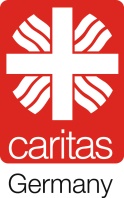 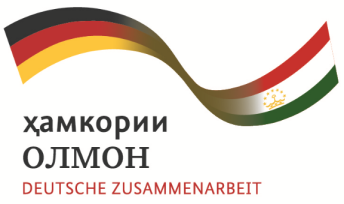 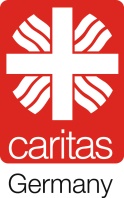 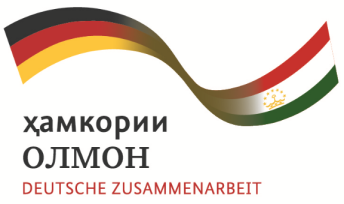 Р.345-2020-002 ПРИГЛАШЕНИЕ НА УЧАСТИЕ В КОНКУРСЕ (ТЕХНИЧЕСКОЕ ЗАДАНИЕ)НА ПРОИЗВОДСТВО ИНФОРМАЦИОННОГО ФИЛЬМА О ЗАПУСКЕ ПРОЕКТА «КОНСОЛИДАЦИЯ СТРУКТУР РУО В ТАДЖИКИСТАНЕ, КЫРГЫЗСТАНЕ, УЗБЕКИСТАНЕ И КАЗАХСТАНЕ И ДАЛЬНЕЙШАЯ ПРОФЕССИОНАЛИЗАЦИЯ ОБУЧЕНИЯ СОЦИАЛЬНОЙ РАБОТЕ С ИСПОЛЬЗОВАНИЕМ ПОДХОДА РУО»Деятельность Филиала Ассоциации Каритас Германия в ТаджикистанеВ течение 10 лет, Филиал Ассоциации Каритас Германия в Таджикистане реализовал более 30 программ и проектов в партнерстве с государственными учреждениями и местными НПО. Уставная деятельность CARITAS в основном направлена на развитие социальных услуг для уязвимых лиц и общин, такие услуги как обслуживание на дому одиноких пожилых людей, образовательные программы для выпускников школ-интернатов и детских домов, реабилитация людей с инвалидностью.В целях развития местного потенциала и гражданского сектора филиал CARITAS реализует проекты совместно с неправительственными организациями на местах. В основном деятельность ведется в уязвимых общинах сельской местности, далеко от административных центров, с ограниченным доступом к социальным услугам. С 2010 года приоритетным направлением Каритас Германия является реализация программы ВОЗ «Реабилитация на уровне общин» (РУО) при финансировании Европейского Союза, Федерального министерства экономического сотрудничества и развития Германии (BMZ) и Международной штаб-квартиры CARITAS. По сегодняшний день Каритас Германия в партнёрстве с местными органами самоуправления и местными общественными организациями реализовали региональные и местные проекты во многих районах страны. Районы реализации проектов выбираются по рекомендации государственных партнеров, ведомственных структур, как Министерства и местные Хукуматы. В рамках проекта, финансируемого Федеральным министерством экономического сотрудничества и развития Германии (BMZ), Филиал Ассоциации Каритас Германия в Таджикистане приглашает заинтересованных поставщиков услуг для выполнения нижеследующей задачи:ПРОИЗВОДСТВО ИНФОРМАЦИОННОГО ФИЛЬМА О ЗАПУСКЕ ПРОЕКТА «КОНСОЛИДАЦИЯ СТРУКТУР РУО В ТАДЖИКИСТАНЕ, КЫРГЫЗСТАНЕ, УЗБЕКИСТАНЕ И КАЗАХСТАНЕ И ДАЛЬНЕЙШАЯ ПРОФЕССИОНАЛИЗАЦИЯ ОБУЧЕНИЯ СОЦИАЛЬНОЙ РАБОТЕ С ИСПОЛЬЗОВАНИЕМ ПОДХОДА РУО» Цель: Представление (презентация) актуальности вышеназванного социального проекта с фокусом на продвижение социальных услуг и социальной работы на уровне Центральной Азии.Требования к документальному фильму:Тип фильма - информационныйАудиторией фильма являются доноры проекта, жители РТ, страны Центральной Азии и зарубежные страныХронометраж – максимум 5 минут Формат – full HDМонтаж, дизайн, озвучкаСурдоперевод Язык – русскийСубтитры на английском языке При разработке сценария фильма креативность, совпадающая с целью данного технического задания, приветствуетсяПоездки внутри страны победителя тендера для съемокФильм должен полностью соответствовать требованиям Федерального министерство экономического сотрудничества и развития Германии (BMZ) и Каритас ГерманияФильм должен включать в себя: интерактивное интервью партнёров и бенефициаров проекта, видео инфографику и иллюстрирующие видеокадры и фотокадрыЛицензионная музыка В смету также должны быть включены расходы на оплату съемочных групп, находящихся в других странах (например, съемка интервью и сопутствующих кадров в странах партнёрах, Таджикистан, Кыргызстан, Узбекистан и Казахстан), так как выезд съемочной группы победителя тендера в другие страны оплачиваться не будетВозможна запись онлайн интервью по Zoom или Skype  Начало съемок возможно только после утверждения окончательного варианта сценарияВсе стадии разработки, включая сценария, должны быть одобрены доноромСрок подготовки фильма: 31 мая 2021 годаТребования к поставщикам услуг, участвующим в конкурсе: Предоставить информацию об опыте за последние 5 лет в странах Центральной Азии по производству фильмов. Опыт производства фильмов в социальной сфере приветствуетсяПредоставить копии юридической документации, разрешающей подобную деятельность   Предоставить банковские реквизиты Предоставить готовый пакет коммерческого предложения заказчику до указанной даты окончания тендера с временным графиком, сметой и планом работыПримечание: в конкурсе могут участвовать как юридические, так и физические лица, имеющие разрешительные документы.  Условия проведения конкурса:Стоимость услуг должна быть окончательной, включать в себя все налоги, предусмотренные законодательством страныФилиал Ассоциации Каритас Германия в РТ оставляет за собой право оповестить только одного поставщика услуг, который будет выбран по результатам рассмотрения коммерческих предложенийЗаявки, не отвечающие требованиям или поступившие позже указанного срока, не будут рассматриваться. Организации, кампании, частные лица, желающие принять участие в данном конкурсе, должны предоставить коммерческие предложения с полным набором документов в запечатанном конверте по нижеуказанному адресу и/или по электронной почте marhabo@caritas-germany.tjКрайний срок подачи предложений 03 мая  2021 года по адресу г.Душанбе, ул.Адхамова 44/2Контактное лицо: Мархабо Ибрагимова, +992935770095, marhabo@caritas-germany.tj; Самариддин Бахриддинов, +992939955848, samariddin@caritas-germany.tj